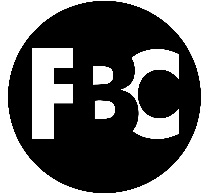 Abraham: Abraham and the PromisePastor Nick JonesFoothillsBibleChurch.org/sermonsGrowth Group QuestionsAbraham: Abraham and the PromiseSunday, October 24, 2021FoothillsBibleChurch.org/growth-groupsPrepare This week we're diving into Genesis 12:1-13:1 and we’re asking God to remind us He is always faithful to His promises no matter what. The personal preparation time & discussion are meant to help us flesh out what we've learned through the sermon and apply it more thoroughly in our lives together. Watch Pastor Nick's sermon, Abraham and the Promise, noting anything memorable and impactful as you go. You can take notes in the FBC app if you'd like. Read Genesis 12:1-13:1, Matthew 1:1Pray: Father, remind us in a very real way you are always faithful to your promises, even when we waver.  Connect Talk about a mystery book, show, or movie which gave you the biggest AHA! moment when it all came together in the end. Don't forget the spoiler alert warning! Discussion Take some time to personally reflect on these questions after viewing the sermon and before your G2. It could make for a great morning devotional time! You can type and save your responses in the FBC app privately if you would like. In what ways do you see yourself in this part of Abraham's life?Share about a time you set out to follow God but everything went wrong. What did you learn?Read Gen. 12:1—3. What's a big plan you would love to receive from God if you knew it couldn't fail?What’s getting in the way of God having a big plan for your life (We’re not looking for a list of sins!)? Now work together with the Holy Spirit & your G2 to reveal any lies in your previous answer & how to overcome it! Read Gen. 12:10-20. Abraham’s sin in fleeing to Egypt & lying about his wife's identity not only didn't stop God's plan & promise, but God actually used his lie to get him back on track. Yet it did have consequences for him & others. What impact does your sin have on you & those around you, your immediate life & your eternal life? Egypt was a constant source of temptation to Abraham (and later to Israel) when times got rough and he doubted God's goodness and faithfulness to His promises. Where do you tend to turn when things go wrong and it's hard to trust God's goodness & faithfulness to His promises? How has it worked out for you?Tell about a time you trusted God's goodness & faithfulness to His promises in the midst of a challenging situation. Here are some elements of your story to consider: What was the situation? How did you remain faithful? What did God do? How did it feel compared to the other places you're tempted to turn? What was the outcome, if you've even experienced it yet? What did you learn?Read Gen. 12:4-9. Pick a promise of God which is particularly meaningful and encouraging to you & talk about it with your G2.What helps you remember moments of God's faithfulness to you? If you don't have any tools to help you yet, what might be something meaningful you will try? Closing Prayer This prayer section is a guide to help you process with God what you've learned about Him and yourself through the sermon, personal preparation time, and discussion, then seek the Holy Spirit's power in applying it in your life. Sharing these responses in your G2 will help others gain insight into God & themselves while also helping and encouraging one another toward growth. Admire: What have you learned about God through this sermon, discussion, and Scripture? Praise Him for it.  Admit: What has the Holy Spirit revealed to you as areas where you are falling short? Confess it to God.  Aspire: What is a specific change you want to see in your life or action you and/or your G2 could take based in this time of interaction? Ask: Keep track of requests & celebrations from others in your G2 & pray for them.